У К Р А Ї Н АНОВООДЕСЬКА МІСЬКА РАДАНОВООДЕСЬКОГО РАЙОНУ МИКОЛАЇВСЬКОЇ ОБЛАСТІРІШЕННЯ № 22 листопада 2019 року                                                    ХLV сесія  сьомого скликання                	  	                                                                                                                                                                                                                                                                                                                                                                                                                                                                                                                                                                                                                                                                                                                                                                                                                                                                                                                                                                                                                                                                                                                                                                                                                                                                                                                                                                                                                                                                                                                                                                                                                                                                                                                                                                                                                                                                                                                                                                                                                                                                                                                                                                                                                                                                                                                                                                                                                                                                                                                                                                                                                                                                                                                                                                                                                                                                                                                                                                                                                                                                                                                                                                                                                                                                                                                                                                                                                                                                                                                                                                                                                                                                                                                                                                                                                                                                                                                                                                                                                                                                                                                                                                                                                                                                                                                                                                                                                                                                                                                                                                                                                                                                                                                                                                                                                                                                                                                                                                                                                                                                                                                                                                                                                                                                                                                                                                                                                                                                                                                                                                                                                                                                                                                                                                                                                                                                                                                                                                                                                                                                                                                                                                                                                                                                                                                                                                                                                                                                                                                                                                                                                                                                                                                                                                                                                                                                                                                                                                                                                                                                                                                                                                                                                                                                                                                                                                                                                                                                                                                                                                                                                                                                                                                                                                                                                                                                                                                                                                                                                                                                                                                                                                                                                                                                                                                                                                                                                                                                                                                                                                                                                                                                                                                                                                                                                                                                                                                                                                                                                                                                                                                                                                                                                                                                                                                                                                                                                                                                                                                                                                                                                                                                                                                                                                                                                                                                                                                                                                                                                                                                                                                                                                                                                                                                                                                                                                                                                                                                                                                                                                                                                                                                                                                                                                                                                                                                                                                                                                                                                                                                                                                                                                                                                                                                                                                                                                                                                                                                                                                                                                                                                                                                                                                                                                                                                                                                                                                                                                                                                                                                                                                                                                                                                                                                                                                                                                                                                                                                                                                                                                                                                                                                                                                                                                                                                                                                                                                                                                                                                                                                                                                                                                                                                                                                                                                                                                                                                                                                                                                                                                                                                                                                                                                                                                                                                                                                                                                                                                                                                                                                                                                                                                                                                                                                                                                                                                                                                                                                                                                                                                                                                                                                                                                                                                                                                                                                                                                                                                                                                                                                                                                                                                                                                                                                                                                                                                                                                                                                                                                                                                                                                                                                                                                                                                                                                                                                                                                                                                                                                                                                                                                                                                                                                                                                                                                                                                                                                                                                                                                                                                                                                                                                                                                                                                                                                                                                                                                                                                                                                                                                                                                                                                                                                                                                                                                                                                                                                                                                                                                                                                                                                                                                                                                                                                                                                                                                                                                                                                                                                                                                                                                                                                                                                                                                                                                                                                                                                                                                                                               Про скасування рішеньНовоодеської міської ради №17від 25.05.2017 року та №1017.05.2019 року Керуючись Конституцією України, статтями 12, 122, 141 Земельного кодексу України, пунктом 34 статті 26 Закону України «Про місцеве самоврядування в Україні», статей 31, 32 Закону України "Про оренду землі", статей 651, 653, 654 Цивільного кодексу України, а також розглянувши заяву громадянки Власенко Л.О. про скасування рішень  Новоодеської міської ради та розірвання договору оренди землі від 09.06.2017 року та враховуючи рекомендації постійної комісії міської ради з питань комунальної власності, містобудування, земельних ресурсів міська радаВИРІШИЛА:1. Скасувати рішення Новоодеської міської ради №17 від 25 травня 2017 року "Про затвердження проєкту землеустрою щодо відведення земельної ділянки та надання в оренду земельної ділянки" по вул. Центральна, 4-з в місті Нова Одеса.2. Скасувати рішення Новоодеської міської ради №10 від 17 травня 2019 року "Про зміну цільового призначення земельної ділянки по вулиці Центральна, 4-з" .3. Достроково розірвати договір оренди землі від 9 червня 2017 року на земельну ділянку площею 0,0825 га (кадастровий номер 4824810100:04:066:0027), розташованої по вулиці Центральна, 4-з в місті Нова Одеса, за взаємною згодою сторін шляхом укладання додаткової угоди про розірвання.4. Достроково розірвати додаткову угоду про зміну сторони в договорі оренди землі від 21 серпня 2017 року, зареєстровану в Державному реєстрі речових прав на нерухоме майно за №21611700 на земельну ділянку площею 0,0825 га (кадастровий номер 4824810100:04:066:0027), розташованої по вулиці Центральна, 4-з в місті Нова Одеса, за взаємною згодою сторін.5. Забезпечити виконавчому комітету Новоодеської міської ради укладання та реєстрацію додаткової угоди про розірвання договору оренди землі від 9 червня 2017 року з фізичною особою-підприємцем Власенко Л.О. відповідно до чинного законодавства. 6.Після реєстрації додаткової угоди про розірвання договору оренди землі, зобов'язати фізичну особу-підприємця Власенко Л.О. передати територіальній громаді в особі Новоодеської міської ради земельну ділянку площею 0,0825 га (кадастровий номер 4824810100:04:066:0027), розташовану по вулиці Центральна, 4-з в місті Нова Одеса.7.Контроль за виконанням цього рішення покласти на постійну комісію міської ради з питань комунальної власності, містобудування, земельних ресурсів.Міський голова  						О.П. Поляков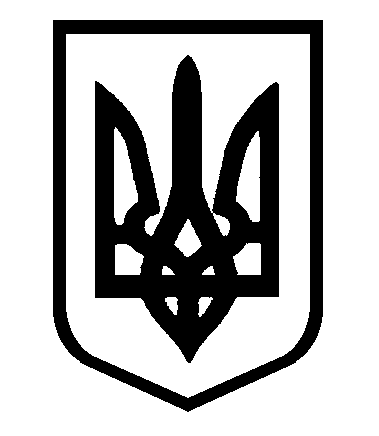 